國立嘉義大學人身保險業務員資格測驗暨金融市場常識與職業道德測驗報名表（在學學生專用）報名項目	填報報名事項報名科目：人身保險業務員資格測驗，保險法規測驗時間 80 分鐘；保險實務測驗時間 60 分鐘。金融市場常識與職業道德，測驗時間 60 分鐘應試地點： 	（由學校統一填寫）。出生日期：民國	年	月	日註：報名人身保險業務員資格測驗者，應成年(成年年齡依民法之規定)，並以報名日為準計算，報名日請洽貴校承辦人員。4.  身分證字號：□□□□□□□□□□。姓名： 	（請以正楷書寫填列，以利資料鍵置正確）。檢附文件影本（請於表格內貼妥相關證件正面影本）：註：1.本人同意提供上列資料供中華民國人壽保險商業同業公會依「個人資料保護法」相關規定，為蒐集、電腦處理及利用之用，並得查詢或請求閱覽，請求製給複製本、補充或更正、停止蒐集、停止處理或停止利用及刪除。2. 為符中華民國人壽保險商業同業公會相關作業流程，台端不同意提供個人資料者無法報名參加人身保險業務員資格測驗、金融市場常識與職業道德測驗，尚祈見諒。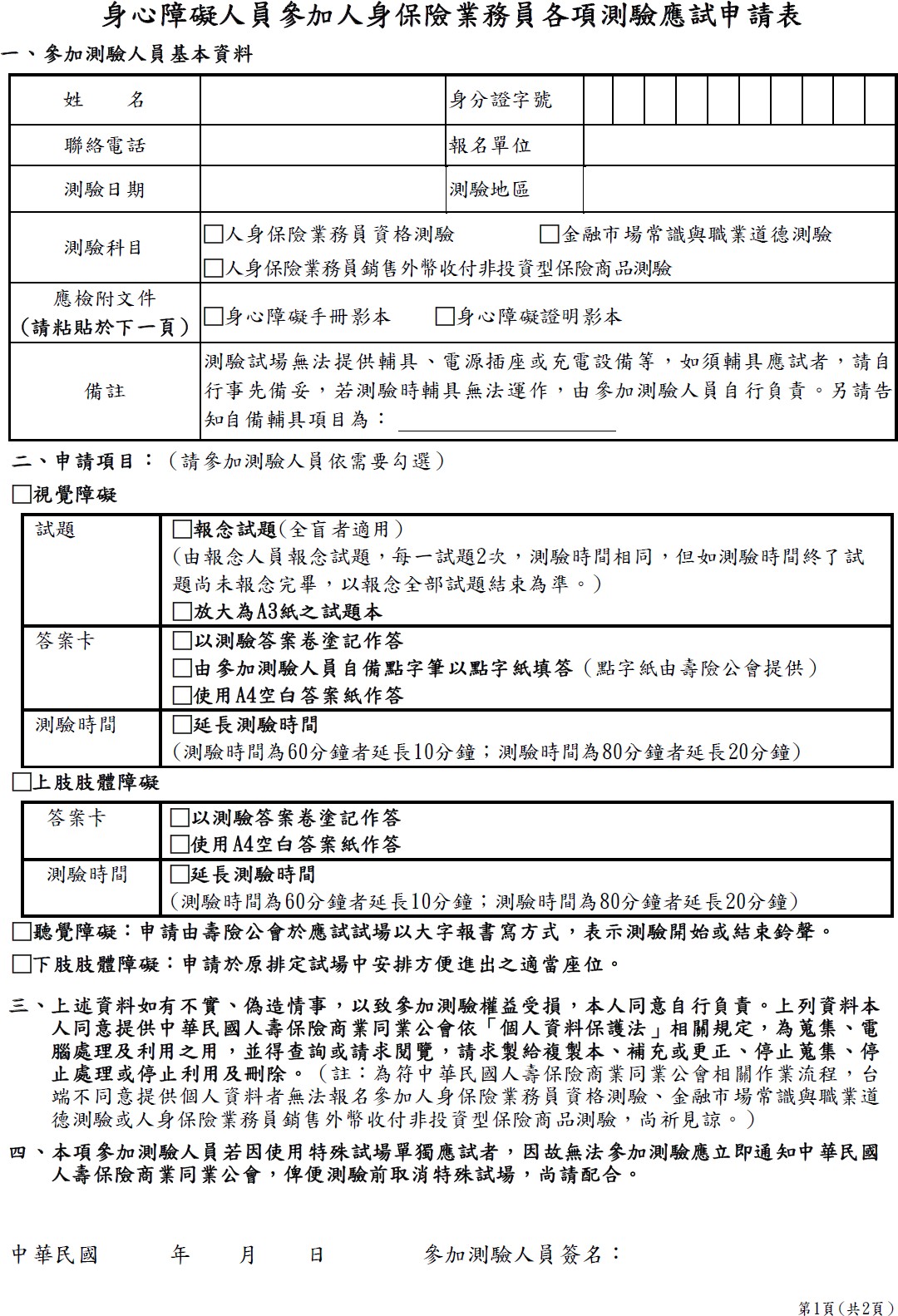 身心障礙人員參加人身保險業務員各項測驗慮試申請表（續）慮檢附文件粘貼處：身心障礙手冊 或身心暐礙證明景多本 黏  貼處	身心障礙手冊 或身心陸礙證明影本黏貼處（正面）	（ 背 面）第2頁（ 共2頁）